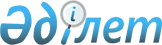 О внесении дополнений в постановление Правительства Республики Казахстан от 30 ноября 2012 года № 1520 "О реализации Закона Республики Казахстан "О республиканском бюджете на 2013 - 2015 годы"Постановление Правительства Республики Казахстан от 29 августа 2013 года № 893      Примечание РЦПИ!

      Вводится в действие с 1 января 2013 года.      Правительство Республики Казахстан ПОСТАНОВЛЯЕТ:



      1. Внести в постановление Правительства Республики Казахстан от 30 ноября 2012 года № 1520 «О реализации Закона Республики Казахстан «О республиканском бюджете на 2013 – 2015 годы» следующие дополнения:



      приложение 42 к указанному постановлению дополнить строками, порядковые номера 91 и 92, следующего содержания:

      «                                                                   ».



      2. Настоящее постановление вводится в действие с 1 января 2013 года.      Премьер-Министр

      Республики Казахстан                       С. Ахметов
					© 2012. РГП на ПХВ «Институт законодательства и правовой информации Республики Казахстан» Министерства юстиции Республики Казахстан
				91Услуги по организации выполнения инвестиционных проектов на автомобильных дорогах республиканского значенияОрганизация строительства и реконструкции автомобильных дорог республиканского значения, осуществление контроля за ходом и качеством работМинистерство транспорта и коммуникаций Республики КазахстанАО «ҚазАвтоЖол»002 «Развитие автомобильных дорог на республиканском уровне»31 484 39092Услуги по организации выполнения ремонтных работ на автомобильных дорогах республиканского значенияОрганизация работ по ремонту и содержанию автомобильных дорог республиканского значения, осуществление контроля за ходом и качеством работ.Министерство транспорта и коммуникаций Республики КазахстанАО «ҚазАвтоЖол»003 «Капитальный, средний и текущий ремонт, содержание, озеленение, диагностика и инструментальное обследование автомобильных дорог республиканского значения»6 700 897